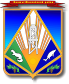 МУНИЦИПАЛЬНОЕ ОБРАЗОВАНИЕХАНТЫ-МАНСИЙСКИЙ РАЙОНХанты-Мансийский автономный округ – ЮграАДМИНИСТРАЦИЯ ХАНТЫ-МАНСИЙСКОГО РАЙОНАП О С Т А Н О В Л Е Н И Еот 28.06.2018                                                                                                № 187г. Ханты-МансийскО внесении изменений в постановление администрации Ханты-Мансийского района от 12.08.2015 № 175 «Об утверждении Инструкции о порядке выезда из Российской Федерации лиц, замещающих должности муниципальной службы в администрации Ханты-Мансийского района, лиц, замещающих должности, не отнесенные к должностям муниципальной службы, и осуществляющих техническое обеспечение деятельности администрации Ханты-Мансийского района, руководителей и работников муниципальных учреждений Ханты-Мансийского района, имеющих допуск к работе со сведениями, составляющими государственную тайну»Во исполнение требований разделов III и VIII Инструкции                        по обеспечению режима секретности в Российской Федерации, утвержденной постановлением Правительства Российской Федерации                  от 05.01.2004 № 3-1, на основании постановления Губернатора Ханты-Мансийского автономного округа – Югры от 30.11.2016 № 142 
«О внесении изменений в постановление Губернатора Ханты-Мансийского автономного округа – Югры от 23.08.2011 № 124 «Об инструкции                     о порядке выезда из Российской Федерации лиц, замещающих государственные должности Ханты-Мансийского автономного округа – Югры, лиц, замещающих должности государственной гражданской службы Ханты-Мансийского автономного округа – Югры, лиц, занимающих должности, не отнесенные к должностям гражданской службы и осуществляющих техническое обеспечение деятельности органов государственной власти Ханты-Мансийского автономного округа – Югры, руководителей и работников государственных учреждений Ханты-Мансийского автономного округа – Югры, глав муниципальных образований Ханты-Мансийского автономного округа – Югры, имеющих допуск к государственной тайне»:1. Внести в приложение к постановлению администрации Ханты-Мансийского района от 12.08.2015 № 175 «Об утверждении Инструкции 
о порядке выезда из Российской Федерации лиц, замещающих должности муниципальной службы в администрации Ханты-Мансийского района, лиц, замещающих должности, не отнесенные к должностям муниципальной службы, и осуществляющих техническое обеспечение деятельности администрации Ханты-Мансийского района, руководителей и работников муниципальных учреждений Ханты-Мансийского района, имеющих допуск к работе со сведениями, составляющими государственную тайну» изменения, дополнив пункт 1.2 абзацем следующего содержания:«До оформления в кадровом подразделении распоряжения 
о предоставлении отпуска (о направлении в командировку) заявления (служебные задания) лиц, указанных в пункте 1.1 настоящей Инструкции, подлежат обязательному согласованию в отделе специальных мероприятий администрации Ханты-Мансийского района.».2. Опубликовать настоящее постановление в газете «Наш район» 
и разместить на официальном сайте администрации Ханты-Мансийского района.3. Контроль за выполнением постановления возложить на первого заместителя главы Ханты-Мансийского района.Глава Ханты-Мансийского района                                               К.Р.Минулин 